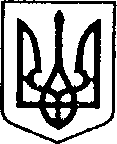 УКРАЇНАЧЕРНІГІВСЬКА ОБЛАСТЬН І Ж И Н С Ь К А    М І С Ь К А    Р А Д АВ И К О Н А В Ч И Й    К О М І Т Е ТР І Ш Е Н Н ЯВід 03 листопада  року                    м. Ніжин	                                         № 388      Про внесення змін в Паспорт міської   цільової програми Охорона навколишнього природного середовища Ніжинської міської  територіальної громади на період 2022 р. (Додаток 42)  до рішення Ніжинської міської ради  VIIІ скликання від 21 грудня 2021 року №  6-18/2021 «Про затвердження бюджетних програм місцевого/ регіонального  значення на 2022 рік») Відповідно  до  статей 28, 40, 42, 53, 59, 73 Закону України «Про місцеве  самоврядування в Україні» від 21.05.1997 № 280/97-ВР, пункту 17 статті 91 Закону України «Про внесення змін до Бюджетного кодексу України» від 22.11.2018 №2621-VII, Закону України «Про правовий режим  воєнного стану» від 12.05.2015 №389–VІІІ (зі змінами), Указу Президента України «Про введення воєнного стану в Україні» від 24 лютого 2022 року № 64/2022, затвердженого Законом України від 24.02.2022 № 2102-ІХ, постанови Кабінету Міністрів України «Деякі питання формування та виконання місцевих бюджетів у період воєнного стану» від 11.03.2022 № 252, виконавчий комітет міської ради вирішив:Внести зміни в Паспорт міської   цільової програми Охорона навколишнього природного середовища Ніжинської міської  територіальної громади на період 2022 р. (Додаток 42) до рішення Ніжинської міської ради  VIIІ скликання  від 21 грудня 2021 року №  6-18/2021 «Про затвердження бюджетних програм  місцевого/регіонального  значення на 2022 рік»), та викласти програму в новій редакції, що додається.Начальнику Управління житлово-комунального господарства та будівництва Кушніренку А.М. забезпечити оприлюднення даного рішення на офіційному сайті Ніжинської міської ради.Контроль за виконанням даного рішення покласти на першого заступника міського голови з питань діяльності виконавчих органів ради Вовченка Ф.І.Головуючий на засіданні виконавчогокомітету Ніжинської 	міської радиперший заступник міського голови з питань діяльності  виконавчих органів влади			                          Федір ВовченкоДодаток до рішення  виконавчого комітету Ніжинської міської ради  № 388 від 03.11.2022р.Міська цільова програма«Охорона навколишнього природного середовища Ніжинської міської  територіальної громади на період 2022 р.» 1. Паспорт міської цільової програми «Охорона навколишнього природного середовища Ніжинської міської  територіальної громади на період 2022 р.»2. Проблеми, на розв’язання яких спрямована ПрограмаЗбереження та охорона навколишнього природного середовища, раціональне використання природних ресурсів є особливо важливими питаннями і невід’ємною частиною соціального та економічного розвитку Ніжинської міської ТГ, а також забезпечення екологічної безпеки для населення. Сьогоднішня екологічна ситуація у Ніжинській міській територіальній громаді зумовлена як проблемами, які виникли десятки років тому, так і сучасними. Значною мірою стан довкілля Ніжинської міської ТГ спричинений методами ведення сільського та лісового господарства, , наслідками функціонування об’єктів муніципальної інфраструктури населених пунктів.Серед екологічних проблем Ніжинської міської ТГ, які підлягають вирішенню в перспективі, слід виділити:1)	забруднення поверхневих вод унаслідок скидання неочищених або недостатньо очищених стоків, що пов’язано з відсутністю очисних споруд, фізичним і моральним зносом водопровідно-каналізаційних систем, недостатнім фінансуванням їх утримання, ремонту і реконструкції; 2)	недостатні обсяги утилізації відходів, відсутність обладнаного належним чином полігону для захоронення відходів і, як наслідок, забруднення території (земель, лісів, водоохоронних зон водних об’єктів) промисловими та побутовими відходами;3. Мета ПрограмиГоловна мета:Основною метою Програми є реалізація екологічної політики, спрямованої на стабілізацію та поліпшення стану навколишнього природного середовища на території Ніжинської міської ТГ.Обґрунтування шляхів і засобів розв’язання проблеми, обсягів та джерел фінансування; строки та етапи виконання програми;проведення моніторингу довкілля;забезпечення реалізації екологічної політики, екологічних прав громадян;виявлення та ліквідація несанкціонованих стихійних звалищ на території  міської ТГ;реконструкція водовідвідної системи міської ТГ;розчистка водовідвідних канав по місту;видача та скасування дозволів на відособлене спеціальне використання природних ресурсів місцевого значення.створення та визначення статусу резервних фондів для фінансування заходів щодо охорони навколишнього природного середовища;забезпечення інформування населення про стан навколишнього природного середовища;організація роботи по ліквідації екологічних наслідків аварій, залучення до цих робіт підприємства, установи та організації, незалежно від їх підпорядкування та форм власності, і громадян;здійснення контролю за додержанням законодавства про охорону навколишнього природного середовища;придбання посадкового матеріалу для створення ландшафтних зон, парків та скверів;проведення заходів  щодо  запобігання  інтродукції  та  поширення 
чужорідних видів рослин /придбання біопрепарату для боротьби з амброзією у місцях близьких до людей/.Фінансування заходів міської Програми здійснюватиметься за рахунок коштів державного бюджету в межах їх надходжень; коштів обласного бюджету; коштів районного бюджету; бюджету Ніжинської міської  територіальної громади; коштів фондів охорони навколишнього природного середовища усіх рівнів, які враховуються в бюджетних коштах; коштів суб’єктів господарської діяльності, що спрямовуються на природоохоронні заходи, із залученням інших джерел фінансування, не заборонених законодавством. Видатки на виконання заходів Програми щороку передбачатимуться при формуванні показників міського бюджету, виходячи з реальних можливостей. На підставі видатків – головним розпорядником коштів готується Перелік, який затверджується профільним заступником міського голови  в обсязі прогнозованих надходжень до Фонду та залишку на початок року. Напрями діяльності, перелік завдань і заходів програми та результативні показники;Основні напрями та головні завдання:1)	зменшення обсягів скидання неочищених та недостатньо очищених стоків у водні об’єкти, а також поліпшення екологічного стану поверхневих вод басейну річки Остер;2)	 вирішення основних проблем, пов’язаних з екологічно безпечним збором,  зберіганням, утилізацією, переробкою та захороненням твердих побутових і промислових відходів;3)	охорона і раціональне використання земель;4)	розвиток природно-заповідного фонду, збереження біологічного та ландшафтного різноманіття;5)	організація системи екологічного моніторингу та інформаційного забезпечення природоохоронної діяльності;6)	еколого-просвітницька діяльність.Позитивні екологічні та соціально-екологічні наслідки від здійснення заходів Програми будуть з’являтися через певний проміжок часу. Ведення моніторингу стану довкілля на постійній основі забезпечує отримання інформації про стан навколишнього природного середовища, що дає можливість вчасно приймати управлінські рішення для покращення стану довкілля. За результатами реалізації заходів Програми направлених на проведення моніторингу довкілля очікуються забезпечити охопленням всю територію міської ТГ. З метою збільшення кількості зелених насаджень у міській ТГ необхідним є проведення екологічних акцій “День довкілля”, “Збережи ялинку”, “Посади дерево.Проведення еколого-просвітницьких заходів в Ніжинській міській ТГ сприятиме підвищенню рівня екологічної свідомості громадян щороку на 5% першочергово за рахунок учнівської та студентської молоді. Координація та контроль за ходом виконання програмиВизначити координатором програми першого заступника міського голови з питань діяльності виконавчих органів ради.Організація виконання Програми, аналіз та контроль за використанням коштів здійснюється головним розпорядником коштів-Управління житлово-комунального господарства та будівництва Ніжинської міської ради.Учасники Програми надають звіт про виконання заходів Програми фінансово-господарському відділу управління житлово-комунального господарства та будівництва щоквартально, до 5-го числа місяця, наступного за звітним. Управління житлово-комунального господарства та будівництва щоквартально, до 6-го числа місяця, наступного за звітним кварталом, надає інформацію про стан виконання Програми фінансовому управлінню міської ради та звітує про виконання Програми на сесії міської ради за підсумками року. Міський голова			                    			Олександр КОДОЛАПОЯСНЮВАЛЬНА ЗАПИСКАдо проекту рішення міської ради «Про внесення змін зміни в Паспорт міської   цільової програми Охорона навколишнього природного середовища Ніжинської міської  територіальної громади на період 2022 р. (Додаток 42) до рішення Ніжинської міської ради  VIIІ скликання  від 21 грудня 2021 року №  6-18/2021 «Про затвердження бюджетних програм  місцевого/регіонального  значення на 2022 рік»	Даним проектом рішення передбачено внесення змін в Паспорт міської   цільової програми Охорона навколишнього природного середовища Ніжинської міської  територіальної громади на період 2022 р. (Додаток 42) до рішення Ніжинської міської ради  VIIІ скликання  від 21 грудня 2021 року №  6-18/2021 «Про затвердження бюджетних програм  місцевого/регіонального  значення на 2022 рік»», а саме: 	       Прогнозована сума екологічного податку на 2022р. при затвердженні програми становила 450 900,00 грн.		Після уточнювального звіту було з’ясовано, що є вільний залишок  екологічного податку		Тому  пропонується збільшити прогнозоване фінансування програми на 1 700,00 грн.	        В зв’язку зі змінами загальна сума фінансування програми змінилася з 450 900,00 грн. на 452 600,00  грн.Начальник УЖКГ та будівництва                                                          Анатолій КУШНІРЕНКО1Ініціатор розроблення програми Виконавчий комітет Ніжинської міської ради2Законодавча  база програмиЗакон України "Про місцеве самоврядування в Україні», Закону України «Про охорону навколишнього природного середовища»,  постановою Кабінету Міністрів України від 17.09.1996 № 1147 «Про затвердження переліку видів діяльності, що належать до природоохоронних заходів»3Розробник програмиУправління житлово-комунального господарства та будівництва Ніжинської міської ради4Головний розпорядник бюджетних коштівУправління житлово-комунального господарства та будівництва Ніжинської міської ради5Відповідальні виконавці програми(учасники програми)Управління житлово-комунального господарства та будівництва  Ніжинської міської ради6Термін реалізації програми2022 р.7Загальний обсяг фінансових ресурсів, необхідних для реалізації програми, всього, у тому числі оплата заборгованості минулих років:452 600,00  грн.7.1.Коштів  Бюджету Ніжинської міської територіальної громади452 600,00 грн.7.2Кошти  інших джерел0,00 грн.